О внесении изменений в  муниципальную программы «Развитие потенциала муниципального управления»Администрация Мариинско-Посадского района   п о с т а н о в л я е т:1. Внести в постановление администрации Мариинско-Посадского района от 17.07.2019 № 522 «Об утверждении муниципальной программе Мариинско-Посадского района «Развитие потенциала муниципального управления», следующие изменения:		- раздел «Объемы финансирования муниципальной программы с разбивкой по годам ее реализации» паспорта муниципальной программы  «Развитие потенциала муниципального управления» изложить в следующей редакции:- раздел «Объемы финансирования подпрограммы с разбивкой по годам реализации»  подпрограмма «Совершенствование  государственного управления в сфере юстиции» муниципальной программы Мариинско-Посадского района Чувашской Республики «Развитие потенциала местного самоуправления Мариинско-Посадского района Чувашской Республики» на 2014-2020 годы» изложить в следующей редакции:- Приложение № 2 к  муниципальной программе «Развитие потенциала муниципального управления»  изложить в редакции согласно приложению 1 к настоящему постановлению; - Приложение  к   подпрограмме  «Совершенствование  государственного управления в сфере юстиции» муниципальной программы «Развитие потенциала местного самоуправления   Мариинско-Посадского района Чувашской Республики» на 2014–2020 годы» изложить в редакции согласно приложению 2 к настоящему постановлению.2. Настоящее постановление вступает в силу после его официального опубликования.Глава администрацииМариинско-Посадского района                                                                            А.А.МясниковПриложение 1  к постановлению администрации Мариинско-Посадского района от 19.12.2019 №936Приложение № 2к муниципальной программе Мариинско-Посадского района«Развитие потенциала муниципального управления»Ресурсное обеспечение и прогнозная (справочная) оценка расходов за счет всех источников финансирования реализации  муниципальной программы «Развитие потенциала муниципального управления» _____________Приложение 2  к постановлению администрации Мариинско-Посадского района от 19.12.2019 №936Приложениек подпрограмме «Совершенствование государственного управления в сфере юстиции» муниципальной программы Мариинско-Посадского района «Развитие потенциала муниципального управления»РЕСУРСНОЕ ОБЕСПЕЧЕНИЕреализации подпрограммы «Совершенствование государственного управления в сфере юстиции» муниципальной программы Мариинско-Посадского района «Развитие потенциала муниципального управления» за счет всех источников финансированияЧāваш  РеспубликинСēнтēрвāрри районēнАдминистрацийēЙ Ы Ш Ё Н У                   №         Сēнтēрвāрри  хули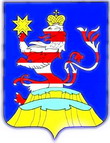 Чувашская  РеспубликаАдминистрацияМариинско-ПосадскогорайонаП О С Т А Н О В Л Е Н И Е19.12.2019   № 936г. Мариинский  Посад«Объемы финансирования муниципальной программы с разбивкой по годам ее реализации–прогнозируемые объемы финансирования Муниципальной программы в 2019–2035 годах составляют 413719,6 тыс.рублей, в том числе:в 2019 году – 29 968,5 тыс.рублей;в 2020 году –  31169,1 тыс.рублей;в 2021 году – 25210,5 тыс.рублей;в 2022 году – 20362,2 тыс.рублей;в 2023 году – 23 616,1 тыс.рублей;в 2024 году – 23 616,1 тыс.рублей;в 2025 году – 23 616,1 тыс.рублей;в 2026–2030 годах –  118 080,5 тыс.рублей;в 2031–2035 годах – 118 080,5 тыс.рублей;из них средства:федерального бюджета – 18106,8 тыс.рублей , в том числе:в 2019 году – 2 128,5 тыс.рублей;в 2020 году – 1 699,5 тыс.рублей;в 2021 году – 1 359,6 тыс.рублей;в 2022 году – 1 473,5 тыс.рублей;в 2023 году – 1 229,1 тыс.рублей;в 2024 году – 1 229,1 тыс.рублей;в 2025 году – 1 229,1 тыс.рублей;в 2026–2030 годах – 6 145,5 тыс.рублей;в 2031–2035 годах – 6 145,5 тыс.рублей;республиканского бюджета Чувашской Республики – 0 рублей (0 процента), в том числе:в 2019 году – 0 тыс.рублей;в 2020 году – 0 тыс.рублей;в 2021 году – 0 тыс.рублей;в 2022 году – 0 тыс.рублей;в 2023 году – 0 тыс.рублей;в 2024 году – 0 тыс.рублей;в 2025 году – 0 тыс.рублей;в 2026–2030 годах – 0 рублей;в 2031–2035 годах – 0 рублей;местных бюджетов – 318871 тыс.рублей, в том числе:в 2019 году – 27 840,0 тыс.рублей;в 2020 году – 29 469,6 тыс.рублей;в 2021 году – 23 850,9 тыс.рублей;в 2022 году – 18 888,7 тыс.рублей;в 2023 году – 22 387,0 тыс.рублей;в 2024 году – 22 387,0 тыс.рублей;в 2025 году – 22 387,0 тыс.рублей;в 2026–2030 годах – 111 935,0 тыс.рублей;в 2031–2035 годах – 111 935,0 тыс.рублейОбъемы финансирования подпрограммы с разбивкой по годам 
реализации –прогнозируемые объемы финансирования мероприятий подпрограммы в 2019–2035 годах составляют 18106,8 тыс.рублей, в том числе:в 2019 году – 2 128,5 тыс.рублей;в 2020 году – 1 699,5 тыс.рублей;в 2021 году – 1 359,6 тыс.рублей;в 2022 году – 1 473,5 тыс.рублей;в 2023 году – 1 229,1 тыс.рублей;в 2024 году – 1 229,1 тыс.рублей;в 2025 году – 1 229,1 тыс.рублей;в 2026–2030 годах – 6 145,5 тыс.рублей;в 2031–2035 годах – 6 145,5 тыс.рублей;из них средства:федерального бюджета – 18106,8  тыс.рублей (100 процентов), в том числе:в 2019 году – 2 128,5 тыс.рублей;в 2020 году – 1 699,5 тыс.рублей;в 2021 году – 1 359,6 тыс.рублей;в 2022 году – 1 473,5 тыс.рублей;в 2023 году – 1 229,1 тыс.рублей;в 2024 году – 1 229,1 тыс.рублей;в 2025 году – 1 229,1 тыс.рублей;в 2026–2030 годах – 6 145,5 тыс.рублей;в 2031–2035 годах – 6 145,5 тыс.рублей;СтатусНаименование муниципальной программы, подпрограммы,  основного мероприятияКод бюджетной классификацииКод бюджетной классификацииИсточники финансированияРасходы по годам, рублейРасходы по годам, рублейРасходы по годам, рублейРасходы по годам, рублейРасходы по годам, рублейРасходы по годам, рублейРасходы по годам, рублейРасходы по годам, рублейРасходы по годам, рублейСтатусНаименование муниципальной программы, подпрограммы,  основного мероприятияглавный распорядитель бюджетных средствцелевая статья расходовИсточники финансирования20192020202120222023202420252026-20302031-20351234567891011121314Муниципальная программа Мариинско-Посадского района"Развитие потенциала муниципального управления"903Ч500000000всего29968,531169,125210,520362,223616,123616,123616,1118080,5118080,5Муниципальная программа Мариинско-Посадского района"Развитие потенциала муниципального управления"903Ч500000000федеральный бюджет2128,51 699,51 359,61 473,51229,11229,11229,16145,56145,5Муниципальная программа Мариинско-Посадского района"Развитие потенциала муниципального управления"республиканский бюджет Чувашской Республики0,00,00,00,00,00,00,00,00,0Муниципальная программа Мариинско-Посадского района"Развитие потенциала муниципального управления"бюджет Мариинско-Посадского района27840,029 469,623 850,918 888,722387,022387,022387,0111935,0111935,0Муниципальная программа Мариинско-Посадского района"Развитие потенциала муниципального управления"внебюджетные источники0,00,00,00,00,00,00,00,00,0Подпрограмма«Совершенствование государственного управления в сфере юстиции»903Ч540000000всего2128,51 699,51 359,61 473,51229,11229,11229,16145,56145,5Подпрограмма«Совершенствование государственного управления в сфере юстиции»903Ч540000000федеральный бюджет2128,51 699,51 359,61 473,51229,11229,11229,16145,56145,5Подпрограмма«Совершенствование государственного управления в сфере юстиции»республиканский бюджет Чувашской Республики0,00,00,00,00,00,00,00,00,0Подпрограмма«Совершенствование государственного управления в сфере юстиции»бюджет Мариинско-Посадского района0,00,00,00,00,00,00,00,00,0Подпрограмма«Совершенствование государственного управления в сфере юстиции»внебюджетные источники0,00,00,00,00,00,00,00,00,0Основное мероприятие 1Обеспечение деятельности мировых судей Чувашской Республики в целях реализации прав, свобод и законных интересов граждан и юридических лиц903Ч540151200всего9,414,315,3129,210,410,410,452,052,0Основное мероприятие 1Обеспечение деятельности мировых судей Чувашской Республики в целях реализации прав, свобод и законных интересов граждан и юридических лиц903Ч540151200федеральный бюджет9,414,315,3129,210,410,410,452,052,0Основное мероприятие 1Обеспечение деятельности мировых судей Чувашской Республики в целях реализации прав, свобод и законных интересов граждан и юридических лицреспубликанский бюджет Чувашской Республики0,00,00,00,00,00,00,00,00,0Основное мероприятие 1Обеспечение деятельности мировых судей Чувашской Республики в целях реализации прав, свобод и законных интересов граждан и юридических лицбюджет Мариинско-Посадского района0,00,00,00,00,00,00,00,00,0Основное мероприятие 1Обеспечение деятельности мировых судей Чувашской Республики в целях реализации прав, свобод и законных интересов граждан и юридических лицвнебюджетные источники0,00,00,00,00,00,00,00,00,0Основное мероприятие 2Ведение регистра муниципальных нормативных правовых актов Чувашской Республикивсего0,00,00,00,00,00,00,00,00,0Основное мероприятие 2Ведение регистра муниципальных нормативных правовых актов Чувашской Республикифедеральный бюджет0,00,00,00,00,00,00,00,00,0Основное мероприятие 2Ведение регистра муниципальных нормативных правовых актов Чувашской Республикиреспубликанский бюджет Чувашской Республики0,00,00,00,00,00,00,00,00,0Основное мероприятие 2Ведение регистра муниципальных нормативных правовых актов Чувашской Республикибюджет Мариинско-Посадского района0,00,00,00,00,00,00,00,00,0Основное мероприятие 2Ведение регистра муниципальных нормативных правовых актов Чувашской Республикивнебюджетные источники0,00,00,00,00,00,00,00,00,0Основное мероприятие 3Обеспечение оказания бесплатной юридической помощи в Мариинско-Посадском районе всего0,00,00,00,00,00,00,00,00,0Основное мероприятие 3Обеспечение оказания бесплатной юридической помощи в Мариинско-Посадском районе федеральный бюджет0,00,00,00,00,00,00,00,00,0Основное мероприятие 3Обеспечение оказания бесплатной юридической помощи в Мариинско-Посадском районе 0,00,00,00,00,00,00,00,00,0Основное мероприятие 3Обеспечение оказания бесплатной юридической помощи в Мариинско-Посадском районе республиканский бюджет Чувашской Республики0,00,00,00,00,00,00,00,00,0Основное мероприятие 3Обеспечение оказания бесплатной юридической помощи в Мариинско-Посадском районе бюджет Мариинско-Посадского района0,00,00,00,00,00,00,00,00,0Основное мероприятие 3Обеспечение оказания бесплатной юридической помощи в Мариинско-Посадском районе внебюджетные источники0,00,00,00,00,00,00,00,00,0Основное мероприятие 4.Повышение качества и доступности государственных услуг в сфере государственной регистрации актов гражданского состояния, в том числе в электронном виде903Ч540200000всего2119,11 685,21 344,31 344,31218,71218,71218,76093,56093,5Основное мероприятие 4.Повышение качества и доступности государственных услуг в сфере государственной регистрации актов гражданского состояния, в том числе в электронном виде903Ч540200000федеральный бюджет2119,11 685,21 344,31 344,31218,71218,71218,76093,56093,5Основное мероприятие 4.Повышение качества и доступности государственных услуг в сфере государственной регистрации актов гражданского состояния, в том числе в электронном видереспубликанский бюджет Чувашской Республики0,00,00,00,00,00,00,00,00,0Основное мероприятие 4.Повышение качества и доступности государственных услуг в сфере государственной регистрации актов гражданского состояния, в том числе в электронном видебюджет Мариинско-Посадского района0,00,00,00,00,00,00,00,00,0Основное мероприятие 4.Повышение качества и доступности государственных услуг в сфере государственной регистрации актов гражданского состояния, в том числе в электронном видевнебюджетные источники0,00,00,00,00,00,00,00,00,0Подпрограмма«Развитие муниципальной службы в Мариинско-Посадского районе»903Ч530273710всего0,00,00,00,00,00,00,00,00,0Подпрограмма«Развитие муниципальной службы в Мариинско-Посадского районе»федеральный бюджет0,00,00,00,00,00,00,00,00,0Подпрограмма«Развитие муниципальной службы в Мариинско-Посадского районе»республиканский бюджет Чувашской Республики0,00,00,00,00,00,00,00,00,0Подпрограмма«Развитие муниципальной службы в Мариинско-Посадского районе»903Ч530273710бюджет Мариинско-Посадского района0,00,00,00,00,00,00,00,00,0Подпрограмма«Развитие муниципальной службы в Мариинско-Посадского районе»внебюджетные источники0,00,00,00,00,00,00,00,00,0Основное мероприятие 1Развитие нормативно-правовой базы Мариинско-Посадского района, регулирующей вопросы муниципальной службы в Мариинско-Посадского районе (далее – муниципальная служба)всего0,00,00,00,00,00,00,00,00,0Основное мероприятие 1Развитие нормативно-правовой базы Мариинско-Посадского района, регулирующей вопросы муниципальной службы в Мариинско-Посадского районе (далее – муниципальная служба)федеральный бюджет0,00,00,00,00,00,00,00,00,0Основное мероприятие 1Развитие нормативно-правовой базы Мариинско-Посадского района, регулирующей вопросы муниципальной службы в Мариинско-Посадского районе (далее – муниципальная служба)республиканский бюджет Чувашской Республики0,00,00,00,00,00,00,00,00,0Основное мероприятие 1Развитие нормативно-правовой базы Мариинско-Посадского района, регулирующей вопросы муниципальной службы в Мариинско-Посадского районе (далее – муниципальная служба)бюджет Мариинско-Посадского района0,00,00,00,00,00,00,00,00,0Основное мероприятие 1Развитие нормативно-правовой базы Мариинско-Посадского района, регулирующей вопросы муниципальной службы в Мариинско-Посадского районе (далее – муниципальная служба)внебюджетные источники0,00,00,00,00,00,00,00,00,0Основное мероприятие 2Организация дополнительного профессионального развития муниципальных служащих в Мариинско-Посадском районе (далее – муниципальные служащие)903Ч530273710всего0,00,00,00,00,00,00,00,00,0Основное мероприятие 2Организация дополнительного профессионального развития муниципальных служащих в Мариинско-Посадском районе (далее – муниципальные служащие)федеральный бюджет0,00,00,00,00,00,00,00,00,0Основное мероприятие 2Организация дополнительного профессионального развития муниципальных служащих в Мариинско-Посадском районе (далее – муниципальные служащие)республиканский бюджет Чувашской Республики0,00,00,00,00,00,00,00,00,0Основное мероприятие 2Организация дополнительного профессионального развития муниципальных служащих в Мариинско-Посадском районе (далее – муниципальные служащие)903Ч530273710бюджет Мариинско-Посадского района0,00,00,00,00,00,00,00,00,0Основное мероприятие 2Организация дополнительного профессионального развития муниципальных служащих в Мариинско-Посадском районе (далее – муниципальные служащие)внебюджетные источники0,00,00,00,00,00,00,00,00,0Основное мероприятие 3Внедрение на муниципальной службе современных кадровых технологийвсего0,00,00,00,00,00,00,00,00,0Основное мероприятие 3Внедрение на муниципальной службе современных кадровых технологийфедеральный бюджет0,00,00,00,00,00,00,00,00,0Основное мероприятие 3Внедрение на муниципальной службе современных кадровых технологийреспубликанский бюджет Чувашской Республики0,00,00,00,00,00,00,00,00,0Основное мероприятие 3Внедрение на муниципальной службе современных кадровых технологийбюджет Мариинско-Посадского района0,00,00,00,00,00,00,00,00,0Основное мероприятие 3Внедрение на муниципальной службе современных кадровых технологийвнебюджетные источники0,00,00,00,00,00,00,00,00,0Основное мероприятие 4Повышение престижа муниципальной службывсего0,00,00,00,00,00,00,00,00,0Основное мероприятие 4Повышение престижа муниципальной службыфедеральный бюджет0,00,00,00,00,00,00,00,00,0Основное мероприятие 4Повышение престижа муниципальной службыреспубликанский бюджет Чувашской Республики0,00,00,00,00,00,00,00,00,0Основное мероприятие 4Повышение престижа муниципальной службыбюджет Мариинско-Посадского района0,00,00,00,00,00,00,00,00,0Основное мероприятие 4Повышение престижа муниципальной службывнебюджетные источники0,00,00,00,00,00,00,00,00,0Основное мероприятие 5Формирование положительного имиджа органов местного самоуправления в Мариинско-Посадского районевсего0,00,00,00,00,00,00,00,00,0Основное мероприятие 5Формирование положительного имиджа органов местного самоуправления в Мариинско-Посадского районефедеральный бюджет0,00,00,00,00,00,00,00,00,0Основное мероприятие 5Формирование положительного имиджа органов местного самоуправления в Мариинско-Посадского районереспубликанский бюджет Чувашской Республики0,00,00,00,00,00,00,00,00,0Основное мероприятие 5Формирование положительного имиджа органов местного самоуправления в Мариинско-Посадского районебюджет Мариинско-Посадского района0,00,00,00,00,00,00,00,00,0Основное мероприятие 5Формирование положительного имиджа органов местного самоуправления в Мариинско-Посадского районевнебюджетные источники0,00,00,00,00,00,00,00,00,0Подпрограмма«Противодействие коррупции в Мариинско-Посадского районе»всего0,00,00,00,00,00,00,00,00,0Подпрограмма«Противодействие коррупции в Мариинско-Посадского районе»федеральный бюджет0,00,00,00,00,00,00,00,00,0Подпрограмма«Противодействие коррупции в Мариинско-Посадского районе»республиканский бюджет Чувашской Республики0,00,00,00,00,00,00,00,00,0Подпрограмма«Противодействие коррупции в Мариинско-Посадского районе»бюджет Мариинско-Посадского района0,00,00,00,00,00,00,00,00,0Подпрограмма«Противодействие коррупции в Мариинско-Посадского районе»внебюджетные источники0,00,00,00,00,00,00,00,00,0Основное мероприятие 1Организационные меры по созданию механизма реализации антикоррупционной политики в Мариинско-Посадского районевсего0,00,00,00,00,00,00,00,00,0Основное мероприятие 1Организационные меры по созданию механизма реализации антикоррупционной политики в Мариинско-Посадского районефедеральный бюджет0,00,00,00,00,00,00,00,00,0Основное мероприятие 1Организационные меры по созданию механизма реализации антикоррупционной политики в Мариинско-Посадского районереспубликанский бюджет Чувашской Республики0,00,00,00,00,00,00,00,00,0Основное мероприятие 1Организационные меры по созданию механизма реализации антикоррупционной политики в Мариинско-Посадского районебюджет Мариинско-Посадского района0,00,00,00,00,00,00,00,00,0Основное мероприятие 1Организационные меры по созданию механизма реализации антикоррупционной политики в Мариинско-Посадского районевнебюджетные источники0,00,00,00,00,00,00,00,00,0Основное мероприятие 2Нормативно-правовое обеспечение антикоррупционной деятельностивсего0,00,00,00,00,00,00,00,00,0Основное мероприятие 2Нормативно-правовое обеспечение антикоррупционной деятельностифедеральный бюджет0,00,00,00,00,00,00,00,00,0Основное мероприятие 2Нормативно-правовое обеспечение антикоррупционной деятельностиреспубликанский бюджет Чувашской Республики0,00,00,00,00,00,00,00,00,0Основное мероприятие 2Нормативно-правовое обеспечение антикоррупционной деятельностибюджет Мариинско-Посадского района0,00,00,00,00,00,00,00,00,0Основное мероприятие 2Нормативно-правовое обеспечение антикоррупционной деятельностивнебюджетные источники0,00,00,00,00,00,00,00,00,0Основное мероприятие 3Антикоррупционная экспертиза нормативных правовых актов и их проектоввсего0,00,00,00,00,00,00,00,00,0Основное мероприятие 3Антикоррупционная экспертиза нормативных правовых актов и их проектовфедеральный бюджет0,00,00,00,00,00,00,00,00,0Основное мероприятие 3Антикоррупционная экспертиза нормативных правовых актов и их проектовреспубликанский бюджет Чувашской Республики0,00,00,00,00,00,00,00,00,0Основное мероприятие 3Антикоррупционная экспертиза нормативных правовых актов и их проектовбюджет Мариинско-Посадского района0,00,00,00,00,00,00,00,00,0Основное мероприятие 3Антикоррупционная экспертиза нормативных правовых актов и их проектоввнебюджетные источники0,00,00,00,00,00,00,00,00,0Основное мероприятие 4Организация мониторинга факторов, порождающих коррупцию или способствующих ее распространению, и мер антикоррупционной политикивсего0,00,00,00,00,00,00,00,00,0Основное мероприятие 4Организация мониторинга факторов, порождающих коррупцию или способствующих ее распространению, и мер антикоррупционной политикифедеральный бюджет0,00,00,00,00,00,00,00,00,0Основное мероприятие 4Организация мониторинга факторов, порождающих коррупцию или способствующих ее распространению, и мер антикоррупционной политикиреспубликанский бюджет Чувашской Республики0,00,00,00,00,00,00,00,00,0Основное мероприятие 4Организация мониторинга факторов, порождающих коррупцию или способствующих ее распространению, и мер антикоррупционной политикибюджет Мариинско-Посадского района0,00,00,00,00,00,00,00,00,0Основное мероприятие 4Организация мониторинга факторов, порождающих коррупцию или способствующих ее распространению, и мер антикоррупционной политикивнебюджетные источники0,00,00,00,00,00,00,00,00,0Основное мероприятие 5Совершенствование мер по противодействию коррупции в сфере закупок товаров, работ, услуг (далее также – закупка) для обеспечения муниципальных нуждвсего0,00,00,00,00,00,00,00,00,0Основное мероприятие 5Совершенствование мер по противодействию коррупции в сфере закупок товаров, работ, услуг (далее также – закупка) для обеспечения муниципальных нуждфедеральный бюджет0,00,00,00,00,00,00,00,00,0Основное мероприятие 5Совершенствование мер по противодействию коррупции в сфере закупок товаров, работ, услуг (далее также – закупка) для обеспечения муниципальных нуждреспубликанский бюджет Чувашской Республики0,00,00,00,00,00,00,00,00,0Основное мероприятие 5Совершенствование мер по противодействию коррупции в сфере закупок товаров, работ, услуг (далее также – закупка) для обеспечения муниципальных нуждбюджет Мариинско-Посадского района0,00,00,00,00,00,00,00,00,0Основное мероприятие 5Совершенствование мер по противодействию коррупции в сфере закупок товаров, работ, услуг (далее также – закупка) для обеспечения муниципальных нуждвнебюджетные источники0,00,00,00,00,00,00,00,00,0Основное мероприятие 6Внедрение антикоррупционных механизмов в рамках реализации кадровой политики в органах местного самоуправлениявсего0,00,00,00,00,00,00,00,00,0Основное мероприятие 6Внедрение антикоррупционных механизмов в рамках реализации кадровой политики в органах местного самоуправленияфедеральный бюджет0,00,00,00,00,00,00,00,00,0Основное мероприятие 6Внедрение антикоррупционных механизмов в рамках реализации кадровой политики в органах местного самоуправленияреспубликанский бюджет Чувашской Республики0,00,00,00,00,00,00,00,00,0Основное мероприятие 6Внедрение антикоррупционных механизмов в рамках реализации кадровой политики в органах местного самоуправлениябюджет Мариинско-Посадского района0,00,00,00,00,00,00,00,00,0Основное мероприятие 6Внедрение антикоррупционных механизмов в рамках реализации кадровой политики в органах местного самоуправлениявнебюджетные источники0,00,00,00,00,00,00,00,00,0Основное мероприятие 7Внедрение внутреннего контроля в органах местного самоуправлениявсего0,00,00,00,00,00,00,00,00,0Основное мероприятие 7Внедрение внутреннего контроля в органах местного самоуправленияфедеральный бюджет0,00,00,00,00,00,00,00,00,0Основное мероприятие 7Внедрение внутреннего контроля в органах местного самоуправленияреспубликанский бюджет Чувашской Республики0,00,00,00,00,00,00,00,00,0Основное мероприятие 7Внедрение внутреннего контроля в органах местного самоуправлениябюджет Мариинско-Посадского района0,00,00,00,00,00,00,00,00,0Основное мероприятие 7Внедрение внутреннего контроля в органах местного самоуправлениявнебюджетные источники0,00,00,00,00,00,00,00,00,0Основное мероприятие 8Организация антикоррупционной пропаганды и просвещениявсего0,00,00,00,00,00,00,00,00,0Основное мероприятие 8Организация антикоррупционной пропаганды и просвещенияфедеральный бюджет0,00,00,00,00,00,00,00,00,0Основное мероприятие 8Организация антикоррупционной пропаганды и просвещенияреспубликанский бюджет Чувашской Республики0,00,00,00,00,00,00,00,00,0Основное мероприятие 8Организация антикоррупционной пропаганды и просвещениябюджет Мариинско-Посадского района0,00,00,00,00,00,00,00,00,0Основное мероприятие 8Организация антикоррупционной пропаганды и просвещениявнебюджетные источники0,00,00,00,00,00,00,00,00,0Основное мероприятие 9Обеспечение доступа граждан и организаций к информации о деятельности органов местного самоуправления в Мариинско-Посадского районевсего0,00,00,00,00,00,00,00,00,0Основное мероприятие 9Обеспечение доступа граждан и организаций к информации о деятельности органов местного самоуправления в Мариинско-Посадского районефедеральный бюджет0,00,00,00,00,00,00,00,00,0Основное мероприятие 9Обеспечение доступа граждан и организаций к информации о деятельности органов местного самоуправления в Мариинско-Посадского районереспубликанский бюджет Чувашской Республики0,00,00,00,00,00,00,00,00,0Основное мероприятие 9Обеспечение доступа граждан и организаций к информации о деятельности органов местного самоуправления в Мариинско-Посадского районебюджет Мариинско-Посадского района0,00,00,00,00,00,00,00,00,0Основное мероприятие 9Обеспечение доступа граждан и организаций к информации о деятельности органов местного самоуправления в Мариинско-Посадского районевнебюджетные источники0,00,00,00,00,00,00,00,00,0Подпрограмма «Обеспечение реализации муниципальной программы Мариинско-Посадского района «Развитие потенциала муниципального управления»Подпрограмма «Обеспечение реализации муниципальной программы Мариинско-Посадского района «Развитие потенциала муниципального управления»903Ч5Э0100200, Ч5Э0100600всего27840,029 469,623 850,918 888,722387,022387,022387,0111935,0111935,0Подпрограмма «Обеспечение реализации муниципальной программы Мариинско-Посадского района «Развитие потенциала муниципального управления»Подпрограмма «Обеспечение реализации муниципальной программы Мариинско-Посадского района «Развитие потенциала муниципального управления»федеральный бюджет0,00,00,00,00,00,00,00,00,0Подпрограмма «Обеспечение реализации муниципальной программы Мариинско-Посадского района «Развитие потенциала муниципального управления»Подпрограмма «Обеспечение реализации муниципальной программы Мариинско-Посадского района «Развитие потенциала муниципального управления»республиканский бюджет Чувашской РеспубликиПодпрограмма «Обеспечение реализации муниципальной программы Мариинско-Посадского района «Развитие потенциала муниципального управления»Подпрограмма «Обеспечение реализации муниципальной программы Мариинско-Посадского района «Развитие потенциала муниципального управления»903Ч5Э0100200, Ч5Э0100600бюджет Мариинско-Посадского района27840,029 469,623 850,918 888,722387,022387,022387,0111935,0111935,0Подпрограмма «Обеспечение реализации муниципальной программы Мариинско-Посадского района «Развитие потенциала муниципального управления»Подпрограмма «Обеспечение реализации муниципальной программы Мариинско-Посадского района «Развитие потенциала муниципального управления»внебюджетные источники0,00,00,00,00,00,00,00,00,0СтатусНаименование подпрограммы муниципальной программы Мариинско-Посадского района (основного мероприятия, мероприятия)Задача подпрограммы муниципальной программы Мариинско-Посадского районаОтветственный исполнитель, участникиКод бюджетной классификацииКод бюджетной классификацииКод бюджетной классификацииКод бюджетной классификацииИсточники финансированияРасходы по годам, тыс. рублейРасходы по годам, тыс. рублейРасходы по годам, тыс. рублейРасходы по годам, тыс. рублейРасходы по годам, тыс. рублейРасходы по годам, тыс. рублейРасходы по годам, тыс. рублейРасходы по годам, тыс. рублейРасходы по годам, тыс. рублейСтатусНаименование подпрограммы муниципальной программы Мариинско-Посадского района (основного мероприятия, мероприятия)Задача подпрограммы муниципальной программы Мариинско-Посадского районаОтветственный исполнитель, участникиглавный распорядитель бюджетных средствраздел, подразделцелевая статья расходовгруппа (подгруппа) вида расходовИсточники финансирования20192020202120222023202420252026–20302031–2035123456789101112131415161718Подпрограмма«Совершенствование государственного управления в сфере юстиции»ответственный исполнитель – Отдел юридической службы администрации Мариинско-Посадского районаxxxxвсего2128,51 699,51 359,61 473,51 229,11 229,11 229,16 145,56 145,5Подпрограмма«Совершенствование государственного управления в сфере юстиции»ответственный исполнитель – Отдел юридической службы администрации Мариинско-Посадского районаxxxxфедеральный бюджет2128,51 699,51 359,61 473,51 229,11 229,11 229,16 145,56 145,5Подпрограмма«Совершенствование государственного управления в сфере юстиции»ответственный исполнитель – Отдел юридической службы администрации Мариинско-Посадского районаxxxxреспубликанский бюджет Чувашской Республики0,00,00,00,00,00,00,00,00,0Подпрограмма«Совершенствование государственного управления в сфере юстиции»ответственный исполнитель – Отдел юридической службы администрации Мариинско-Посадского районаxxxxбюджет Мариинско-Посадского района0,00,00,00,00,00,00,00,00,0Подпрограмма«Совершенствование государственного управления в сфере юстиции»ответственный исполнитель – Отдел юридической службы администрации Мариинско-Посадского районаxxxxвнебюджетные источники0,00,00,00,00,00,00,00,00,0Цель «Реализация государственной политики в сфере юстиции, находящейся в ведении Чувашской Республики»Цель «Реализация государственной политики в сфере юстиции, находящейся в ведении Чувашской Республики»Цель «Реализация государственной политики в сфере юстиции, находящейся в ведении Чувашской Республики»Цель «Реализация государственной политики в сфере юстиции, находящейся в ведении Чувашской Республики»Цель «Реализация государственной политики в сфере юстиции, находящейся в ведении Чувашской Республики»Цель «Реализация государственной политики в сфере юстиции, находящейся в ведении Чувашской Республики»Цель «Реализация государственной политики в сфере юстиции, находящейся в ведении Чувашской Республики»Цель «Реализация государственной политики в сфере юстиции, находящейся в ведении Чувашской Республики»Цель «Реализация государственной политики в сфере юстиции, находящейся в ведении Чувашской Республики»Цель «Реализация государственной политики в сфере юстиции, находящейся в ведении Чувашской Республики»Цель «Реализация государственной политики в сфере юстиции, находящейся в ведении Чувашской Республики»Цель «Реализация государственной политики в сфере юстиции, находящейся в ведении Чувашской Республики»Цель «Реализация государственной политики в сфере юстиции, находящейся в ведении Чувашской Республики»Цель «Реализация государственной политики в сфере юстиции, находящейся в ведении Чувашской Республики»Цель «Реализация государственной политики в сфере юстиции, находящейся в ведении Чувашской Республики»Цель «Реализация государственной политики в сфере юстиции, находящейся в ведении Чувашской Республики»Цель «Реализация государственной политики в сфере юстиции, находящейся в ведении Чувашской Республики»Цель «Реализация государственной политики в сфере юстиции, находящейся в ведении Чувашской Республики»Основное мероприятие 1Обеспечение деятельности мировых судей Чувашской Республики в целях реализации прав, свобод и законных интересов граждан и юридических лицобеспечение единства правового пространстваответственный исполнитель – Отдел юридической службы администрации Мариинско-Посадского районаxxxxвсего9,414,315,3129,210,410,410,452,052,0Основное мероприятие 1Обеспечение деятельности мировых судей Чувашской Республики в целях реализации прав, свобод и законных интересов граждан и юридических лицобеспечение единства правового пространстваответственный исполнитель – Отдел юридической службы администрации Мариинско-Посадского районаxxxxфедеральный бюджет9,414,315,3129,210,410,410,452,052,0Основное мероприятие 1Обеспечение деятельности мировых судей Чувашской Республики в целях реализации прав, свобод и законных интересов граждан и юридических лицобеспечение единства правового пространстваответственный исполнитель – Отдел юридической службы администрации Мариинско-Посадского районаxxxxреспубликанский бюджет Чувашской Республики0,00,00,00,00,00,00,00,00,0Основное мероприятие 1Обеспечение деятельности мировых судей Чувашской Республики в целях реализации прав, свобод и законных интересов граждан и юридических лицобеспечение единства правового пространстваответственный исполнитель – Отдел юридической службы администрации Мариинско-Посадского районаxxxxбюджет Мариинско-Посадского района0,00,00,00,00,00,00,00,00,0Основное мероприятие 1Обеспечение деятельности мировых судей Чувашской Республики в целях реализации прав, свобод и законных интересов граждан и юридических лицобеспечение единства правового пространстваответственный исполнитель – Отдел юридической службы администрации Мариинско-Посадского районаxxxxвнебюджетные источники0,00,00,00,00,00,00,00,00,0Целевые индикаторы и показатели подпрограммы, увязанные с основным мероприятием 1xЦелевые индикаторы и показатели подпрограммы, увязанные с основным мероприятием 1xМероприятие 1.1Осуществление полномочий по составлению (изменению) списков кандидатов в присяжные заседатели федеральных судов общей юрисдикции в Российской Федерации за счет субвенции, предоставляемой из федерального бюджетаответственный исполнитель – Отдел юридической службы администрации Мариинско-Посадского районахxxxвсего9,414,315,3129,210,410,410,452,052,0Мероприятие 1.1Осуществление полномочий по составлению (изменению) списков кандидатов в присяжные заседатели федеральных судов общей юрисдикции в Российской Федерации за счет субвенции, предоставляемой из федерального бюджетаответственный исполнитель – Отдел юридической службы администрации Мариинско-Посадского района9030105Ч540151200240федеральный бюджет9,414,315,3129,210,410,410,452,052,0Мероприятие 1.1Осуществление полномочий по составлению (изменению) списков кандидатов в присяжные заседатели федеральных судов общей юрисдикции в Российской Федерации за счет субвенции, предоставляемой из федерального бюджетаответственный исполнитель – Отдел юридической службы администрации Мариинско-Посадского районаxxxxреспубликанский бюджет Чувашской Республики0,00,00,00,00,00,00,00,00,0Мероприятие 1.1Осуществление полномочий по составлению (изменению) списков кандидатов в присяжные заседатели федеральных судов общей юрисдикции в Российской Федерации за счет субвенции, предоставляемой из федерального бюджетаответственный исполнитель – Отдел юридической службы администрации Мариинско-Посадского районаxxxxбюджет Мариинско-Посадского района0,00,00,00,00,00,00,00,00,0Мероприятие 1.1Осуществление полномочий по составлению (изменению) списков кандидатов в присяжные заседатели федеральных судов общей юрисдикции в Российской Федерации за счет субвенции, предоставляемой из федерального бюджетаответственный исполнитель – Отдел юридической службы администрации Мариинско-Посадского районаxxxxвнебюджетные источники0,00,00,00,00,00,00,00,00,0Цель «Реализация государственной политики в сфере юстиции, находящейся в ведении Чувашской Республики»Цель «Реализация государственной политики в сфере юстиции, находящейся в ведении Чувашской Республики»Цель «Реализация государственной политики в сфере юстиции, находящейся в ведении Чувашской Республики»Цель «Реализация государственной политики в сфере юстиции, находящейся в ведении Чувашской Республики»Цель «Реализация государственной политики в сфере юстиции, находящейся в ведении Чувашской Республики»Цель «Реализация государственной политики в сфере юстиции, находящейся в ведении Чувашской Республики»Цель «Реализация государственной политики в сфере юстиции, находящейся в ведении Чувашской Республики»Цель «Реализация государственной политики в сфере юстиции, находящейся в ведении Чувашской Республики»Цель «Реализация государственной политики в сфере юстиции, находящейся в ведении Чувашской Республики»Цель «Реализация государственной политики в сфере юстиции, находящейся в ведении Чувашской Республики»Цель «Реализация государственной политики в сфере юстиции, находящейся в ведении Чувашской Республики»Цель «Реализация государственной политики в сфере юстиции, находящейся в ведении Чувашской Республики»Цель «Реализация государственной политики в сфере юстиции, находящейся в ведении Чувашской Республики»Цель «Реализация государственной политики в сфере юстиции, находящейся в ведении Чувашской Республики»Цель «Реализация государственной политики в сфере юстиции, находящейся в ведении Чувашской Республики»Цель «Реализация государственной политики в сфере юстиции, находящейся в ведении Чувашской Республики»Цель «Реализация государственной политики в сфере юстиции, находящейся в ведении Чувашской Республики»Цель «Реализация государственной политики в сфере юстиции, находящейся в ведении Чувашской Республики»Основное мероприятие 2Ведение регистра муниципальных нормативных правовых актов Чувашской Республикиучет и систематизация муниципальных правовых актовответственный исполнитель – Отдел юридической службы администрации Мариинско-Посадского районаxxxxвсего0,00,00,00,00,00,00,00,00,0Основное мероприятие 2Ведение регистра муниципальных нормативных правовых актов Чувашской Республикиучет и систематизация муниципальных правовых актовответственный исполнитель – Отдел юридической службы администрации Мариинско-Посадского районаxxxxфедеральный бюджет0,00,00,00,00,00,00,00,00,0Основное мероприятие 2Ведение регистра муниципальных нормативных правовых актов Чувашской Республикиучет и систематизация муниципальных правовых актовответственный исполнитель – Отдел юридической службы администрации Мариинско-Посадского районаxxxxреспубликанский бюджет Чувашской Республики0,00,00,00,00,00,00,00,00,0Основное мероприятие 2Ведение регистра муниципальных нормативных правовых актов Чувашской Республикиучет и систематизация муниципальных правовых актовответственный исполнитель – Отдел юридической службы администрации Мариинско-Посадского районаxxxxбюджет Мариинско-Посадского района0,00,00,00,00,00,00,00,00,0Основное мероприятие 2Ведение регистра муниципальных нормативных правовых актов Чувашской Республикиучет и систематизация муниципальных правовых актовответственный исполнитель – Отдел юридической службы администрации Мариинско-Посадского районаxxxxвнебюджетные источники0,00,00,00,00,00,00,00,00,0Целевые индикаторы и показатели Муниципальной программы и подпрограммы, увязанные с основным мероприятием 3Актуализация муниципальных нормативных правовых актов, внесенных в регистр муниципальных нормативных правовых актов Чувашской Республики, процентов от общего числа поступивших муниципальных нормативных правовых актовАктуализация муниципальных нормативных правовых актов, внесенных в регистр муниципальных нормативных правовых актов Чувашской Республики, процентов от общего числа поступивших муниципальных нормативных правовых актовАктуализация муниципальных нормативных правовых актов, внесенных в регистр муниципальных нормативных правовых актов Чувашской Республики, процентов от общего числа поступивших муниципальных нормативных правовых актовАктуализация муниципальных нормативных правовых актов, внесенных в регистр муниципальных нормативных правовых актов Чувашской Республики, процентов от общего числа поступивших муниципальных нормативных правовых актовАктуализация муниципальных нормативных правовых актов, внесенных в регистр муниципальных нормативных правовых актов Чувашской Республики, процентов от общего числа поступивших муниципальных нормативных правовых актовАктуализация муниципальных нормативных правовых актов, внесенных в регистр муниципальных нормативных правовых актов Чувашской Республики, процентов от общего числа поступивших муниципальных нормативных правовых актовАктуализация муниципальных нормативных правовых актов, внесенных в регистр муниципальных нормативных правовых актов Чувашской Республики, процентов от общего числа поступивших муниципальных нормативных правовых актовx100,0100,0100,0100,0100,0100,0100,0100,0*100,0*Целевые индикаторы и показатели Муниципальной программы и подпрограммы, увязанные с основным мероприятием 3Доля муниципальных нормативных правовых актов, внесенных в регистр муниципальных нормативных правовых актов Чувашской Республики, процентов от общего числа поступившихДоля муниципальных нормативных правовых актов, внесенных в регистр муниципальных нормативных правовых актов Чувашской Республики, процентов от общего числа поступившихДоля муниципальных нормативных правовых актов, внесенных в регистр муниципальных нормативных правовых актов Чувашской Республики, процентов от общего числа поступившихДоля муниципальных нормативных правовых актов, внесенных в регистр муниципальных нормативных правовых актов Чувашской Республики, процентов от общего числа поступившихДоля муниципальных нормативных правовых актов, внесенных в регистр муниципальных нормативных правовых актов Чувашской Республики, процентов от общего числа поступившихДоля муниципальных нормативных правовых актов, внесенных в регистр муниципальных нормативных правовых актов Чувашской Республики, процентов от общего числа поступившихДоля муниципальных нормативных правовых актов, внесенных в регистр муниципальных нормативных правовых актов Чувашской Республики, процентов от общего числа поступившихх100,0100,0100,0100,0100,0100,0100,0100,0*100,0*Мероприятие 2.1Внесение муниципальных нормативных правовых актов в регистр муниципальных нормативных правовых актов Чувашской Республикиответственный исполнитель – Отдел юридической службы администрации Мариинско-Посадского районаxxxxвсего0,00,00,00,00,00,00,00,00,0Мероприятие 2.1Внесение муниципальных нормативных правовых актов в регистр муниципальных нормативных правовых актов Чувашской Республикиответственный исполнитель – Отдел юридической службы администрации Мариинско-Посадского районаxxxxфедеральный бюджет0,00,00,00,00,00,00,00,00,0Мероприятие 2.1Внесение муниципальных нормативных правовых актов в регистр муниципальных нормативных правовых актов Чувашской Республикиответственный исполнитель – Отдел юридической службы администрации Мариинско-Посадского районаxxxxреспубликанский бюджет Чувашской Республики0,00,00,00,00,00,00,00,00,0Мероприятие 2.1Внесение муниципальных нормативных правовых актов в регистр муниципальных нормативных правовых актов Чувашской Республикиответственный исполнитель – Отдел юридической службы администрации Мариинско-Посадского районаxxxxбюджет Мариинско-Посадского района0,00,00,00,00,00,00,00,00,0Мероприятие 2.1Внесение муниципальных нормативных правовых актов в регистр муниципальных нормативных правовых актов Чувашской Республикиответственный исполнитель – Отдел юридической службы администрации Мариинско-Посадского районаxxxxвнебюджетные источники0,00,00,00,00,00,00,00,00,0Мероприятие 2.2Актуализация муниципальных нормативных правовых актов ответственный исполнитель – Отдел юридической службы администрации Мариинско-Посадского районаxxxxвсего0,00,00,00,00,00,00,00,00,0Мероприятие 2.2Актуализация муниципальных нормативных правовых актов ответственный исполнитель – Отдел юридической службы администрации Мариинско-Посадского районаxxxxфедеральный бюджет0,00,00,00,00,00,00,00,00,0Мероприятие 2.2Актуализация муниципальных нормативных правовых актов ответственный исполнитель – Отдел юридической службы администрации Мариинско-Посадского районаxxxxреспубликанский бюджет Чувашской Республики0,00,00,00,00,00,00,00,00,0Мероприятие 2.2Актуализация муниципальных нормативных правовых актов ответственный исполнитель – Отдел юридической службы администрации Мариинско-Посадского районаxxxxбюджет Мариинско-Посадского района0,00,00,00,00,00,00,00,00,0Мероприятие 2.2Актуализация муниципальных нормативных правовых актов ответственный исполнитель – Отдел юридической службы администрации Мариинско-Посадского районаxxxxвнебюджетные источники0,00,00,00,00,00,00,00,00,0Мероприятие 2.3Предоставление сведений из регистра муниципальных нормативных правовых актов Чувашской Республики органам власти всех уровней, юридическим лицам и гражданамответственный исполнитель – Отдел юридической службы администрации Мариинско-Посадского районаxxxxвсего0,00,00,00,00,00,00,00,00,0Мероприятие 2.3Предоставление сведений из регистра муниципальных нормативных правовых актов Чувашской Республики органам власти всех уровней, юридическим лицам и гражданамответственный исполнитель – Отдел юридической службы администрации Мариинско-Посадского районаxxxxфедеральный бюджет0,00,00,00,00,00,00,00,00,0Мероприятие 2.3Предоставление сведений из регистра муниципальных нормативных правовых актов Чувашской Республики органам власти всех уровней, юридическим лицам и гражданамответственный исполнитель – Отдел юридической службы администрации Мариинско-Посадского районаxxxxреспубликанский бюджет Чувашской Республики0,00,00,00,00,00,00,00,00,0Мероприятие 2.3Предоставление сведений из регистра муниципальных нормативных правовых актов Чувашской Республики органам власти всех уровней, юридическим лицам и гражданамответственный исполнитель – Отдел юридической службы администрации Мариинско-Посадского районаxxxxбюджет Мариинско-Посадского района0,00,00,00,00,00,00,00,00,0Мероприятие 2.3Предоставление сведений из регистра муниципальных нормативных правовых актов Чувашской Республики органам власти всех уровней, юридическим лицам и гражданамответственный исполнитель – Отдел юридической службы администрации Мариинско-Посадского районаxxxxвнебюджетные источники0,00,00,00,00,00,00,00,00,0Цель «Реализация государственной политики в сфере юстиции, находящейся в ведении Чувашской Республики»Цель «Реализация государственной политики в сфере юстиции, находящейся в ведении Чувашской Республики»Цель «Реализация государственной политики в сфере юстиции, находящейся в ведении Чувашской Республики»Цель «Реализация государственной политики в сфере юстиции, находящейся в ведении Чувашской Республики»Цель «Реализация государственной политики в сфере юстиции, находящейся в ведении Чувашской Республики»Цель «Реализация государственной политики в сфере юстиции, находящейся в ведении Чувашской Республики»Цель «Реализация государственной политики в сфере юстиции, находящейся в ведении Чувашской Республики»Цель «Реализация государственной политики в сфере юстиции, находящейся в ведении Чувашской Республики»Цель «Реализация государственной политики в сфере юстиции, находящейся в ведении Чувашской Республики»Цель «Реализация государственной политики в сфере юстиции, находящейся в ведении Чувашской Республики»Цель «Реализация государственной политики в сфере юстиции, находящейся в ведении Чувашской Республики»Цель «Реализация государственной политики в сфере юстиции, находящейся в ведении Чувашской Республики»Цель «Реализация государственной политики в сфере юстиции, находящейся в ведении Чувашской Республики»Цель «Реализация государственной политики в сфере юстиции, находящейся в ведении Чувашской Республики»Цель «Реализация государственной политики в сфере юстиции, находящейся в ведении Чувашской Республики»Цель «Реализация государственной политики в сфере юстиции, находящейся в ведении Чувашской Республики»Цель «Реализация государственной политики в сфере юстиции, находящейся в ведении Чувашской Республики»Цель «Реализация государственной политики в сфере юстиции, находящейся в ведении Чувашской Республики»Основное мероприятие 3Обеспечение оказания бесплатной юридической помощи в Мариинско-Посадском районеобеспечение оказания бесплатной юридической помощиответственный исполнитель – Отдел юридической службы администрации Мариинско-Посадского районаxxxxвсего0,00,00,00,00,00,00,00,00,0Основное мероприятие 3Обеспечение оказания бесплатной юридической помощи в Мариинско-Посадском районеобеспечение оказания бесплатной юридической помощиответственный исполнитель – Отдел юридической службы администрации Мариинско-Посадского районаxxxxфедеральный бюджет0,00,00,00,00,00,00,00,00,0Основное мероприятие 3Обеспечение оказания бесплатной юридической помощи в Мариинско-Посадском районеобеспечение оказания бесплатной юридической помощиответственный исполнитель – Отдел юридической службы администрации Мариинско-Посадского районаxxxxреспубликанский бюджет Чувашской Республики0,00,00,00,00,00,00,00,00,0Основное мероприятие 3Обеспечение оказания бесплатной юридической помощи в Мариинско-Посадском районеобеспечение оказания бесплатной юридической помощиответственный исполнитель – Отдел юридической службы администрации Мариинско-Посадского районаxxxxбюджет Мариинско-Посадского района0,00,00,00,00,00,00,00,00,0Основное мероприятие 3Обеспечение оказания бесплатной юридической помощи в Мариинско-Посадском районеобеспечение оказания бесплатной юридической помощиответственный исполнитель – Отдел юридической службы администрации Мариинско-Посадского районаxxxxвнебюджетные источники0,00,00,00,00,00,00,00,00,0Целевой индикатор и показатель подпрограммы, увязанные с основным мероприятием 4Доля подготовленных нормативных правовых актов Мариинско-Посадского района, регулирующих вопросы оказания бесплатной юридической помощи, отнесенные к компетенции органов местного самоуправления, процентовДоля подготовленных нормативных правовых актов Мариинско-Посадского района, регулирующих вопросы оказания бесплатной юридической помощи, отнесенные к компетенции органов местного самоуправления, процентовДоля подготовленных нормативных правовых актов Мариинско-Посадского района, регулирующих вопросы оказания бесплатной юридической помощи, отнесенные к компетенции органов местного самоуправления, процентовДоля подготовленных нормативных правовых актов Мариинско-Посадского района, регулирующих вопросы оказания бесплатной юридической помощи, отнесенные к компетенции органов местного самоуправления, процентовДоля подготовленных нормативных правовых актов Мариинско-Посадского района, регулирующих вопросы оказания бесплатной юридической помощи, отнесенные к компетенции органов местного самоуправления, процентовДоля подготовленных нормативных правовых актов Мариинско-Посадского района, регулирующих вопросы оказания бесплатной юридической помощи, отнесенные к компетенции органов местного самоуправления, процентовДоля подготовленных нормативных правовых актов Мариинско-Посадского района, регулирующих вопросы оказания бесплатной юридической помощи, отнесенные к компетенции органов местного самоуправления, процентовx100,0100,0100,0100,0100,0100,0100,0100,0*100,0*Мероприятие 3.1Разработка и мониторинг нормативных правовых актов Мариинско-Посадского района, регулирующих вопросы оказания бесплатной юридической помощиответственный исполнитель – Отдел юридической службы администрации Мариинско-Посадского районаxxxxвсего0,00,00,00,00,00,00,00,00,0Мероприятие 3.1Разработка и мониторинг нормативных правовых актов Мариинско-Посадского района, регулирующих вопросы оказания бесплатной юридической помощиответственный исполнитель – Отдел юридической службы администрации Мариинско-Посадского районаxxxxфедеральный бюджет0,00,00,00,00,00,00,00,00,0Мероприятие 3.1Разработка и мониторинг нормативных правовых актов Мариинско-Посадского района, регулирующих вопросы оказания бесплатной юридической помощиответственный исполнитель – Отдел юридической службы администрации Мариинско-Посадского районаxxxxреспубликанский бюджет Чувашской Республики0,00,00,00,00,00,00,00,00,0Мероприятие 3.1Разработка и мониторинг нормативных правовых актов Мариинско-Посадского района, регулирующих вопросы оказания бесплатной юридической помощиответственный исполнитель – Отдел юридической службы администрации Мариинско-Посадского районаxxxxбюджет Мариинско-Посадского района0,00,00,00,00,00,00,00,00,0Мероприятие 3.1Разработка и мониторинг нормативных правовых актов Мариинско-Посадского района, регулирующих вопросы оказания бесплатной юридической помощиответственный исполнитель – Отдел юридической службы администрации Мариинско-Посадского районаxxxxвнебюджетные источники0,00,00,00,00,00,00,00,00,0Мероприятие 3.2Обеспечение отдельных категорий граждан бесплатной юридической помощьюответственный исполнитель – Отдел юридической службы администрации Мариинско-Посадского районаxxxxвсего0,00,00,00,00,00,00,00,00,0Мероприятие 3.2Обеспечение отдельных категорий граждан бесплатной юридической помощьюответственный исполнитель – Отдел юридической службы администрации Мариинско-Посадского районаxxxxфедеральный бюджет0,00,00,00,00,00,00,00,00,0Мероприятие 3.2Обеспечение отдельных категорий граждан бесплатной юридической помощьюответственный исполнитель – Отдел юридической службы администрации Мариинско-Посадского районаxxxxреспубликанский бюджет Чувашской Республики0,00,00,00,00,00,00,00,00,0Мероприятие 3.2Обеспечение отдельных категорий граждан бесплатной юридической помощьюответственный исполнитель – Отдел юридической службы администрации Мариинско-Посадского районаxxxxбюджет Мариинско-Посадского района0,00,00,00,00,00,00,00,00,0Мероприятие 3.2Обеспечение отдельных категорий граждан бесплатной юридической помощьюответственный исполнитель – Отдел юридической службы администрации Мариинско-Посадского районаxxxxвнебюджетные источники0,00,00,00,00,00,00,00,00,0Мероприятие 3.3Реализация проекта «Юристы – населению»ответственный исполнитель – Отдел юридической службы администрации Мариинско-Посадского районаxxxxвсего0,00,00,00,00,00,00,00,00,0Мероприятие 3.3Реализация проекта «Юристы – населению»ответственный исполнитель – Отдел юридической службы администрации Мариинско-Посадского районаxxxxфедеральный бюджет0,00,00,00,00,00,00,00,00,0Мероприятие 3.3Реализация проекта «Юристы – населению»ответственный исполнитель – Отдел юридической службы администрации Мариинско-Посадского районаxxxxреспубликанский бюджет Чувашской Республики0,00,00,00,00,00,00,00,00,0Мероприятие 3.3Реализация проекта «Юристы – населению»ответственный исполнитель – Отдел юридической службы администрации Мариинско-Посадского районаxxxxбюджет Мариинско-Посадского района0,00,00,00,00,00,00,00,00,0Мероприятие 3.3Реализация проекта «Юристы – населению»ответственный исполнитель – Отдел юридической службы администрации Мариинско-Посадского районаxxxxвнебюджетные источники0,00,00,00,00,00,00,00,00,0Основное мероприятие 4Повышение качества и доступности государственных услуг в сфере государственной регистрации актов гражданского состояния, в том числе в электронном видесовершенствование порядка предоставления государственных услуг в сфере государственной регистрации актов гражданского состояния как наиболее востребованных (массовых) и приоритетных;Отдел ЗАГС9030304Ч540259300120240всего2119,11 685,21 344,31 344,31218,71218,71218,76093,56093,5Основное мероприятие 4Повышение качества и доступности государственных услуг в сфере государственной регистрации актов гражданского состояния, в том числе в электронном видесовершенствование порядка предоставления государственных услуг в сфере государственной регистрации актов гражданского состояния как наиболее востребованных (массовых) и приоритетных;Отдел ЗАГС9030304Ч540259300120240федеральный бюджет2119,11 685,21 344,31 344,31218,71218,71218,76093,56093,5Основное мероприятие 4Повышение качества и доступности государственных услуг в сфере государственной регистрации актов гражданского состояния, в том числе в электронном видесовершенствование порядка предоставления государственных услуг в сфере государственной регистрации актов гражданского состояния как наиболее востребованных (массовых) и приоритетных;Отдел ЗАГСреспубликанский бюджет Чувашской Республики0,00,00,00,00,00,00,00,00,0Основное мероприятие 4Повышение качества и доступности государственных услуг в сфере государственной регистрации актов гражданского состояния, в том числе в электронном видесовершенствование порядка предоставления государственных услуг в сфере государственной регистрации актов гражданского состояния как наиболее востребованных (массовых) и приоритетных;Отдел ЗАГСбюджет Мариинско-Посадского района0,00,00,00,00,00,00,00,00,0Основное мероприятие 4Повышение качества и доступности государственных услуг в сфере государственной регистрации актов гражданского состояния, в том числе в электронном видесовершенствование порядка предоставления государственных услуг в сфере государственной регистрации актов гражданского состояния как наиболее востребованных (массовых) и приоритетных;Отдел ЗАГСвнебюджетные источники0,00,00,00,00,00,00,00,00,0